Publicado en CDMX a abril 2021  el 04/05/2021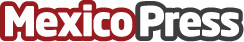 La primera colección de ropa y accesorios responsables by ANNA SARELLYSarelly Sarelly es la primera colección de ropa y accesorios responsables creada por Anna Sarelly. La marca nace por medio de Anna y las ganas de plasmar su personalidad camaleónica a través de diferentes accesorios y prendas inspiradas en la moda urbana también conocida como "Street Style". Toda la colección es genderless y está basada en un modelo de creación y producción responsable, usando materiales obtenidos de manera sustentableDatos de contacto:Jacob García Páez 5528981563Nota de prensa publicada en: https://www.mexicopress.com.mx/la-primera-coleccion-de-ropa-y-accesorios Categorías: Moda Sociedad Ecología Industria Téxtil http://www.mexicopress.com.mx